vks…e~^bZ”oj] osn vkSj foKku* &eueksgu dqekj vk;Z] nsgjknwuAvkt dk ;qx foKku dk ;qx gSA foKku fof”k’V Kku dks dgrs gSaA foKku Kku dh og fo/kk gS ftlesa ge l`f’V esa dk;Zjr o fo|eku fu;eksa dks tkudj o mudk mi;skx djds viuh vko”;drk ds ukuk izdkj ds inkFkksZa dk fuekZ.k djrs gSaA foKku ds fu;eksa dh ckr djsa rks inkFkksZa ds lkekU; xq.kksa lfgr m’ek] izdk”k] xfr] pqEcdRo ds Kku lfgr inkFkZ dk lokZfrlw{e va”k ijek.kq o blls tqMs+ vusdkusd fu;e o buds mi;ksx blesa vk tkrs gSaA vkt foKku dh lgk;rk ls gh gekjs oL= curs gSa] Hkkstu ds vusd inkFkZ curs gSa vkSj mi;ksx dh oLrq,a ftlesa Vhoh] dEi;wVj] jsy] ok;q;ku] dkj] LdwVj] dkxt] isu] isafly o iqLrdsa vkfn vkrh gSa] lc foKku ls fdlh u fdlh :Ik esa tqM+h gqbZ gSaA foKku] inkFkksZa ds lekU; Kku ds fcuk mRiUu ugha gks ldrkA Kku fcuk Hkk’kk ds mRiUu ugha gksrk vkSj vkfn Hkk’kk] tks fd lalkj esa ,dek= laLd`r gS] fcuk bZ”oj ds izkIr ok mRiUu ugha dh tk ldrhA ftl izdkj ls ;g lexz l`f’V vikS:’ks; gS vFkkZr~ iq:’kksa ls cuus ;ksX; ugha gS] vr% bldks mRiUu djus okyh vo”; gh ,d vikS#’ks; lRrk fl) gksrh gSA blh izdkj ijLij laokn o Kku ds vknku iznku ds fy, iz;qDr Hkk’kk tks l`f’V ds vkfn esa euq’;ksa dks izkIr gksrh gS] og Hkh vikS#’ks; jpuk gh gksrh gS ftldk vkfn ewy l`f’V dh Hkkafr gh ijes”oj gSA 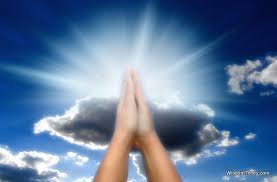 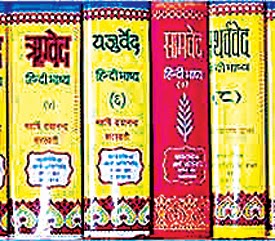 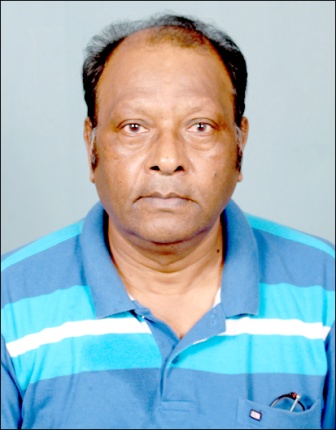 	foKku dk vkjEHk Hkk’kk o Kku dh mRifRr ds ckn gqvk gSA ,slk ugha gS fd foKku Hkk’kk o Kku ls loZFkk fHkUu gSA Kku o foKku nksuksa ds fy, vk/kkjHkwr lk/ku Hkk’kk gh gksrh gSA Hkk’kk o Kku gksxk rks foKku fodflr o mUur gks ldrk gS vkSj ;fn Hkk’kk o Kku u gks rks foKku dh [kkst o mldks mUur ugha fd;k tk ldrkA ,d izdkj ls foKku Hkk’kk o Kku esa gh lekfgr gksrk gS ftls fpUru] euu o iz;ksxksa }kjk [kkstuk iM+rk gSA Kku dk eUFku dj gh foKku dks mRiUu fd;k tkrk gSA lalkj esa Kku dgka ls vk;k\ bls tkuus ds fy, igys lalkj dks tkuuk gksxkA bldk mRrj osn vkSj oSfnd lkfgR; esa feyrk gSA ;g lalkj lr~] jt o re xq.kksa okyh lw{e izd`fr ls ?kuhHkwr gksdj cuk gSA bl rF; dk gekjs n”kZu ds _f’k;ksa o vkpk;ksZa us viuh lk/kuk o riL;k ls lk{kkRdkj fd;k gS vkSj mldk vius xzUFkksa esa o.kZu fd;k gSA bl l`f’V dks cukus okyh loZO;kid] loZK] loZ”kfDreku] lokZfrlw{e ok lokZUrj;keh ,d lRrk gS ftls bZ”oj dgrs gSA ;fn izd`fr ls Hkh lw{e loZO;kid bZ”oj us izd`fr ds lw{e d.kksa dks vius Kku o foKku ds vuqlkj ?kuhHkwr dj ;g n`”; o LFkwy txr u cuk;k gksrk rks fQj foKku D;k gS o ;g dSls mRiUu gqvk] tSls iz”uksa dk vfLrRo gh u gksrkA bZ”oj] tho o izd`fr vukfn] vuqRiUu] vukfn] fuR;] Lo;aHkw lRrk;sa gSaA bZ”oj thokRekvksa dks muds iwoZ tUe o iwoZ dYi ds deksZa ds Qyksa dks nsus ds fy, gh bl lalkj dh jpuk o ikyu djrk gSA bl l`f’V dks ns[kdj izekf.kr gksrk gS fd bZ”oj loZK vFkkZr~ loZKkue; gSA ;fn ,slk u gksrk rks ;g lalkj cu gh ugha ldrk FkkA foKku ds fu;eksa ij vk/kkfjr o fufeZr ;g lalkj ge lHkh dks izR;{k gS] vr% bZ”oj dk loZK ok loZKkue; gksuk fl) gSA bl l`f’V dks cukus ds dkj.k o blesa lHkh fo|kvksa] Kku o foKku dk mi;ksx o lekos”k gksus ds dkj.k bZ”oj lalkj dk izFke o izeq[k Kkuh o foKkuh vFkkZr~ “kh’kZre oSKkfud gSA osnksa dk v/;;u vkSj l`f’V esa Kku o foKku ds fu;eksa dk lk{kkRdkj dj egf’kZ n;kuUn us vk;Zlekt dk izFke fu;e cuk;k fd ^lc lR; fo|k vkSj tks inkFkZ fo|k ls tkus tkrs gSa mu lc dk vkfn ewy ijes”oj gSA* ;g fu;e fufoZokn :Ik ls lR; gS] vr% ;g fl) gS fd Kku o foKku dk nkrk o fuekZrk bZ”oj gh gSA oSKkfud l`f’V esa dk;Zjr fu;eksa dh [kkst djrs gSa ftudk izdk”k o iz;ksx l`f’V dh mRifRr djrs le; bZ”oj us fd;k gSA l`f’V esa dk;Zjr bu fu;eksa dh [kkst dj gh gekjs oSKkfud muls vU; euq’;ksa dks ykHkkfUor djus ds mik; <wa<rs gSaA vr% ;g izekf.kr gksrk gS Kku o foKku dk vk/kkj o ewy Hkh bZ”oj rRo o lRrk gSA 	osn D;k gS\ ;g tkuuk Hkh mi;ksxh o vko”;d gSA osn bZ”oj dk futh Kku gS ftls og l`f’V ds vkjEHk esa vkfn pkj _f’k;ksa vfXu] ok;q] vkfnR; o vafxjk dks lalkj ds fgrkFkZ nsrk gSA bl Kku dks ikdj ;g _f’k vU; lHkh euq’;ksa ok L=h&iq:’kksa esa bl Kku dk izpkj djrs gSa ftlls lalkj dh igyh ih<+h ds lHkh euq’; Kku o foKku ls ifjfpr o vfHkK gksrs gSaA osn Kku dh izkfIr dh izfdz;k o blls tqM+s lHkh iz”uksa dk mRrj egf’kZ n;kuUn ljLorh th us lR;kFkZ izdkj esa fn;k gSA foK ikBdksa dks bl iwjs izdj.k dks ogha ns[kuk pkfg;sA osnksa dk Kku euq’; dks bZ”oj dh vusd nsuksa esa ls ,d cgqr cM+h nsu gSA ;fn bZ”oj l`f’V dh vkfn esa osnksa dk Kku u nsrk rks ;g fl) rF; gS fd euq’; iz;Ru djds Hkh Hkk’kk dh mRifRr ugha dj ldrs Fks vkSj u fg vius thou dk lkekU; O;ogkj dj ldrs FksA vr% Kku o foKku rFkk euq’; ds thou dh j{kk o mUufr dk vk/kkj Hkh l`f’V ds vkjEHk o mlds ckn Hkh bZ”oj gh fl) gksrk gSA ;gka ;g Hkh mYys[k dj nsa fd gekjk “kjhj o bldh “olu iz.kkyh o lHkh vax o mikax gesa bZ”oj ls gh feys gSaA vk/kqfud foKku o nEHkh fo}kuksa us ukfLrdrk dh ckrsa QSyk dj euq’; dks bZ”oj dh lR; o ;FkkFkZ lRrk ls nwj fd;k gSA ;g /kzqo lR; gS fd bZ”oj o osn euq’; thou ds eq[; vk/kkj gSa ftudh vuqifLFkfr esa l`f’V o euq’; vkfn izkf.k;ksa dh mRifRr o fuokZg gksuk vlEHko FkkA 	geus ys[k esa bZ”oj] osn o foKku dh ppkZ dh gSA vc oSKkfudksa ds ckjs esa Hkh dqN fopkj djrs gSaA gekjh n`f’V esa oSKkfud og gS tks foKku dh fdlh ,dkf/kd “kk[kk dk v/;;u dj ml Kku dks vkRelkr djrk gS vkSj v/khr Kku ds vk/kkj ij dqN u;s iz;ksxksa] vuqla/kku o euu djds ml foKku dh “kk[kk esa uwru vkfo’dkj djus lfgr fo|eku Kku esa dqN u;k tksM+rk o la”kks/ku djrk gSA bl vk/kkj ij oSKkfud foKkulsoh o foKku/kehZ euq’; dks dg ldrs gSaA foKku esa mldh ;g :fp o izo`fRr Ldwyh f”k{kk o fe=ksa o ifjokj tuksa dh izsj.kk lfgr bl {ks= esa jkstxkj dh vPNh lEHkkoukvksa ds dkj.k Hkh gqvk djrh gSA tks Hkh gks] oSKkfud ns”k] fo”o o ekuo tkfr ds fy, ,sls dk;Z djrs gSa ftudk mn~ns”; Kku o foKku dk fodkl dj yksxksa dks muds nSufUnu dk;ksZa esa lg;ksx o lqfo/kk iznku djuk gksrk gSA foKku dh blh Hkkouk o izo`fRr ls vkt lalkj Kku dh [kkst ds f”k[kj ij gSA ;g vyx ckr gS fd vkt Hkh lalkj ds izk;% lHkh erksa ds /kkfeZd yksx viuh iqjkuh e/;dkyhu ckrksa ij gh fVds gq, gSa vkSj vk/kqfud ckrksa ls dksbZ f”k{kk] izsj.kk o ykHk mBkuk ugha pkgrsA tgka rd bZ”oj vkSj osn dh ckr gS ;g v/;;u o vuqla/kku ds izsjd gSaA osn oSfnd ekU;rk;sa foKku lfgr lnxzUFkksa ds Lok/;k; o v/;;u dks viuk fuR; nSfud drZO; ekurs gaSA fl)kUr :Ik esa osn ;g Hkh Lohdkj djrk gS fd Kku o foKku gh euq’; dks nq%[kksa ls eqDr djrs gSaA ;gh dkj.k gS fd oSfnd /keZ esa vk/;kfRed Kku lfgr vijk vFkkZr~ HkkSfrd Kku foKku dk lUrqfyr lekos”k vkfn dky ls gh jgk gSA izkphu dky esa gekjs ns”k esa foKku lfgr lHkh fo|k;sa iw.kZ fodflr FkhA yk[kksa o djksM+ksa o’kksZa ds dky dh nwjh us buds foLr`r Kku ls gesa oafpr dj fn;k gSA ;g lEHko gS fd vkt tks Kku o foKku dh izxfr gS] og vkus okys 5 ;k 7 gtkj o’kksZa ckn fdUgha dkj.kksa ls miyC/k u gksA gks ldrk gS fd ;q)ksa] egk;q)ksa o fQj HkkSxksfyd ifjorZuksa o vkinkvksa ls ;g vkaf”kd o iw.kZr;k vLr&O;Lr o u’V gks tk;saA fu’d’kZr% foKku Kku ds gh lw{erk ls v/;;u dh ,d dqN&dqN fHkUu “kSyh gS vkSj bldk v/;;u djus okys oSKkfud dgykrs gSaA bZ”oj dk Lo:Ik] mldk Kku o mikluk rFkk bZ”ojh; Kku osn fdlh Hkh izdkj ls foKku ds fojks/kh ugha vfirq lg;ksxh o iks’kd gaSA ge ftruk ftruk foKku esa vkxs c<+sxsa mruk&mruk ge ml foKku ds mRifRrdrkZ bZ”oj ds lehi igqapsaxsA gesa iz;kl djuk pkfg;s fd gekjk /keZ o lHkh /kkfeZd fl)kUr foKku ds iks’kd gksaA tks u gks mUgsa fopkj dj Kku&foKku ds vuqdwy dj nsuk pkfg;sA ,slk gksuk vkt ds le; esa vko”;d gSA gekjk vuqeku gS fd tks /keZ o er foKku dh mis{kk djsxk og vkus okys le; esa fVd ugha ldsxkA Kku o foKku dk iwjd “kq) v/;kRe dsoy osn] mifu’knksa o n”kZuksa esa gh izkIr gksrk gSA 	gekjk bl ys[k dks fy[kus dk iz;kstu bZ”oj] osn o foKku dks ,d nwljs dk iwjd o vfojks/kh crkuk Fkk tks fd oLrqr% gSA blh ds lkFk ys[k dks fojke nsrs gSaA &eueksgu dqekj vk;ZIkrk% 196 pqD[kwokyk&2nsgjknwu&248001Qksu%09412985121 